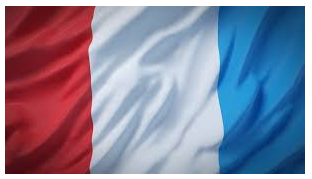 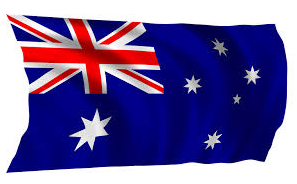 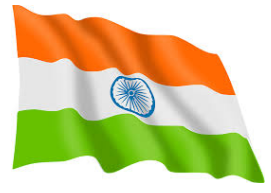 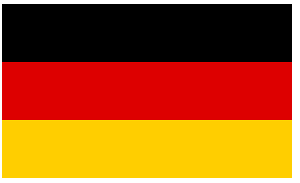 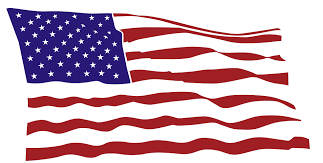 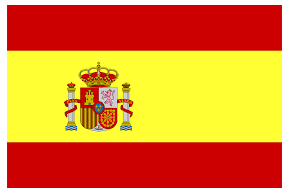 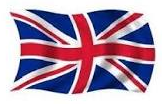 Progression spiralaire  de langues vivantes étrangères : cycle 2-document de travail-En vert : Niveau +  (CP)En bleu : Niveau ++  (CE1En rouge : Niveau +++ (CE2)Langue vivante enseignée : anglais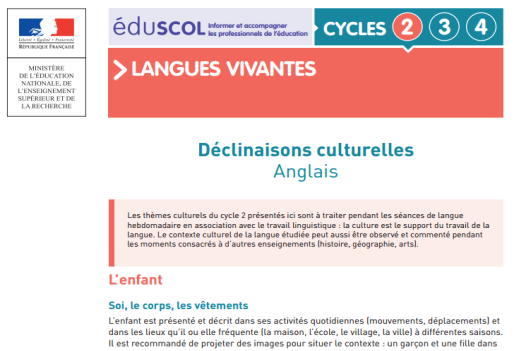 Approches culturelles/ Démarche actionnelle (« mini-projets/ productions finales)Progression par activité langagièreProgression par activité langagièreProgression par activité langagièreProgression par activité langagièreProgression par activité langagièreProgression par activité langagièreProgression par activité langagièreObjectifs : -Identifier  quelques grands repères culturels de l’environnement quotidien des élèves du même âge.-donner le goût aux élèves d’agir, de faire société avec les autres.Objectifs : -Identifier  quelques grands repères culturels de l’environnement quotidien des élèves du même âge.-donner le goût aux élèves d’agir, de faire société avec les autres. Approches culturelles         Cf. progressivité par activité langagière +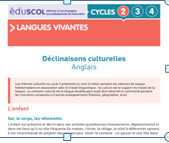 CP : LondresCE1 : New-YorkCE2 : Sydney    exemple de projets          exemple de projets au CP : -réaliser 1 cd avec les comptines de l’ année -organiser 1 rencontre avec 1 autre classe pour se présenter en anglaisexemple de projets au CE1 : -participer à 1 Spelling Bee Contest-organiser 1 rencontre avec 1 autre classe pour se présenter en anglaisexemple de projets au CE2 : -participer à 1 Spelling Bee Contest-faire une recette  de cuisine-réaliser  1 « mini-album ».ObjectifsObjectifsStructures grammaticalesPhonologieStructures grammaticalesPhonologieApproches culturelles en lien avec l’activité langagière/ Supports / ActivitésApproches culturelles en lien avec l’activité langagière/ Supports / ActivitésLexiqueObjectifs : -Identifier  quelques grands repères culturels de l’environnement quotidien des élèves du même âge.-donner le goût aux élèves d’agir, de faire société avec les autres.Objectifs : -Identifier  quelques grands repères culturels de l’environnement quotidien des élèves du même âge.-donner le goût aux élèves d’agir, de faire société avec les autres. Approches culturelles         Cf. progressivité par activité langagière +CP : LondresCE1 : New-YorkCE2 : Sydney    exemple de projets          exemple de projets au CP : -réaliser 1 cd avec les comptines de l’ année -organiser 1 rencontre avec 1 autre classe pour se présenter en anglaisexemple de projets au CE1 : -participer à 1 Spelling Bee Contest-organiser 1 rencontre avec 1 autre classe pour se présenter en anglaisexemple de projets au CE2 : -participer à 1 Spelling Bee Contest-faire une recette  de cuisine-réaliser  1 « mini-album ».Comprendre l’oral :« Repère de progressivité : Au CP, les élèves découvrent été apprennent à utiliser les consignes de classe, quelques mots familiers et quelques expressions très courantes (formules d’encouragement et de félicitation, nom, âge, formules de politesse). Ils peuvent suivre le fil d’une histoire très courte et adaptée à leur âge, avec des aides appropriées et des instructions très simples (frapper des mains, se lever…)  Au CE1, les élèves consolident les connaissances du CP en enrichissant le lexique : ils peuvent comprendre une dizaine de consignes, utiliser des expressions familières et quotidiennes ».  Programmes 2016.Comprendre l’oral :« Repère de progressivité : Au CP, les élèves découvrent été apprennent à utiliser les consignes de classe, quelques mots familiers et quelques expressions très courantes (formules d’encouragement et de félicitation, nom, âge, formules de politesse). Ils peuvent suivre le fil d’une histoire très courte et adaptée à leur âge, avec des aides appropriées et des instructions très simples (frapper des mains, se lever…)  Au CE1, les élèves consolident les connaissances du CP en enrichissant le lexique : ils peuvent comprendre une dizaine de consignes, utiliser des expressions familières et quotidiennes ».  Programmes 2016.Comprendre l’oral :« Repère de progressivité : Au CP, les élèves découvrent été apprennent à utiliser les consignes de classe, quelques mots familiers et quelques expressions très courantes (formules d’encouragement et de félicitation, nom, âge, formules de politesse). Ils peuvent suivre le fil d’une histoire très courte et adaptée à leur âge, avec des aides appropriées et des instructions très simples (frapper des mains, se lever…)  Au CE1, les élèves consolident les connaissances du CP en enrichissant le lexique : ils peuvent comprendre une dizaine de consignes, utiliser des expressions familières et quotidiennes ».  Programmes 2016.Comprendre l’oral :« Repère de progressivité : Au CP, les élèves découvrent été apprennent à utiliser les consignes de classe, quelques mots familiers et quelques expressions très courantes (formules d’encouragement et de félicitation, nom, âge, formules de politesse). Ils peuvent suivre le fil d’une histoire très courte et adaptée à leur âge, avec des aides appropriées et des instructions très simples (frapper des mains, se lever…)  Au CE1, les élèves consolident les connaissances du CP en enrichissant le lexique : ils peuvent comprendre une dizaine de consignes, utiliser des expressions familières et quotidiennes ».  Programmes 2016.Comprendre l’oral :« Repère de progressivité : Au CP, les élèves découvrent été apprennent à utiliser les consignes de classe, quelques mots familiers et quelques expressions très courantes (formules d’encouragement et de félicitation, nom, âge, formules de politesse). Ils peuvent suivre le fil d’une histoire très courte et adaptée à leur âge, avec des aides appropriées et des instructions très simples (frapper des mains, se lever…)  Au CE1, les élèves consolident les connaissances du CP en enrichissant le lexique : ils peuvent comprendre une dizaine de consignes, utiliser des expressions familières et quotidiennes ».  Programmes 2016.Comprendre l’oral :« Repère de progressivité : Au CP, les élèves découvrent été apprennent à utiliser les consignes de classe, quelques mots familiers et quelques expressions très courantes (formules d’encouragement et de félicitation, nom, âge, formules de politesse). Ils peuvent suivre le fil d’une histoire très courte et adaptée à leur âge, avec des aides appropriées et des instructions très simples (frapper des mains, se lever…)  Au CE1, les élèves consolident les connaissances du CP en enrichissant le lexique : ils peuvent comprendre une dizaine de consignes, utiliser des expressions familières et quotidiennes ».  Programmes 2016.Comprendre l’oral :« Repère de progressivité : Au CP, les élèves découvrent été apprennent à utiliser les consignes de classe, quelques mots familiers et quelques expressions très courantes (formules d’encouragement et de félicitation, nom, âge, formules de politesse). Ils peuvent suivre le fil d’une histoire très courte et adaptée à leur âge, avec des aides appropriées et des instructions très simples (frapper des mains, se lever…)  Au CE1, les élèves consolident les connaissances du CP en enrichissant le lexique : ils peuvent comprendre une dizaine de consignes, utiliser des expressions familières et quotidiennes ».  Programmes 2016.Objectifs : -Identifier  quelques grands repères culturels de l’environnement quotidien des élèves du même âge.-donner le goût aux élèves d’agir, de faire société avec les autres.Objectifs : -Identifier  quelques grands repères culturels de l’environnement quotidien des élèves du même âge.-donner le goût aux élèves d’agir, de faire société avec les autres. Approches culturelles         Cf. progressivité par activité langagière +CP : LondresCE1 : New-YorkCE2 : Sydney    exemple de projets          exemple de projets au CP : -réaliser 1 cd avec les comptines de l’ année -organiser 1 rencontre avec 1 autre classe pour se présenter en anglaisexemple de projets au CE1 : -participer à 1 Spelling Bee Contest-organiser 1 rencontre avec 1 autre classe pour se présenter en anglaisexemple de projets au CE2 : -participer à 1 Spelling Bee Contest-faire une recette  de cuisine-réaliser  1 « mini-album ».Comprendre les consignes de la classe.GrammaireImpératif (affirmatif)Phonologie :Schémas intonatifsGrammaireImpératif (affirmatif)Phonologie :Schémas intonatifsEnvironnement scolaire, matériel scolaire.Les activités scolairesEnvironnement scolaire, matériel scolaire.Les activités scolairesSit down !  Stand up !  Be quiet !  Come here ! Look ! Listen ! Repeat !Shut/Open the door/ your eyes !Let’s play a game !Don’t run ! Sing a song !Come on, Time to go ! Slowly, please ! Join in ! Take your pencil case !Point to…Sit down !  Stand up !  Be quiet !  Come here ! Look ! Listen ! Repeat !Shut/Open the door/ your eyes !Let’s play a game !Don’t run ! Sing a song !Come on, Time to go ! Slowly, please ! Join in ! Take your pencil case !Point to…Objectifs : -Identifier  quelques grands repères culturels de l’environnement quotidien des élèves du même âge.-donner le goût aux élèves d’agir, de faire société avec les autres.Objectifs : -Identifier  quelques grands repères culturels de l’environnement quotidien des élèves du même âge.-donner le goût aux élèves d’agir, de faire société avec les autres. Approches culturelles         Cf. progressivité par activité langagière +CP : LondresCE1 : New-YorkCE2 : Sydney    exemple de projets          exemple de projets au CP : -réaliser 1 cd avec les comptines de l’ année -organiser 1 rencontre avec 1 autre classe pour se présenter en anglaisexemple de projets au CE1 : -participer à 1 Spelling Bee Contest-organiser 1 rencontre avec 1 autre classe pour se présenter en anglaisexemple de projets au CE2 : -participer à 1 Spelling Bee Contest-faire une recette  de cuisine-réaliser  1 « mini-album ».Suivre des instructions courtes et simples.Grammaire• Distinction de l’impératif à la 2è personne du singulier et du pluriel• Distinction des prépositions In / OnPhonologie• Identification du phonème /z/ marque du pluriel ex : hands, kneesGrammaire• Distinction de l’impératif à la 2è personne du singulier et du pluriel• Distinction des prépositions In / OnPhonologie• Identification du phonème /z/ marque du pluriel ex : hands, kneesJeux de société : « snakes and ladders »Simon saysComptines et jeux chantés : « Head, shoulders, knees and toes »AlbumsBricolage à l’occasion des fêtes (Halloween/Christmas)Jeux de société : « snakes and ladders »Simon saysComptines et jeux chantés : « Head, shoulders, knees and toes »AlbumsBricolage à l’occasion des fêtes (Halloween/Christmas)Let’s play a game ! It’s my turn. It’s your turn.Hands up ! Down ! Clap your hands ! Put your finger …in the air/on your head, on your nose.One down! Two up! Turn left/right!Hands up /down!Clap your hands! Touch your nose/ knees/legs !Shake your arms!Let’s play a game ! It’s my turn. It’s your turn.Hands up ! Down ! Clap your hands ! Put your finger …in the air/on your head, on your nose.One down! Two up! Turn left/right!Hands up /down!Clap your hands! Touch your nose/ knees/legs !Shake your arms!Objectifs : -Identifier  quelques grands repères culturels de l’environnement quotidien des élèves du même âge.-donner le goût aux élèves d’agir, de faire société avec les autres.Objectifs : -Identifier  quelques grands repères culturels de l’environnement quotidien des élèves du même âge.-donner le goût aux élèves d’agir, de faire société avec les autres. Approches culturelles         Cf. progressivité par activité langagière +CP : LondresCE1 : New-YorkCE2 : Sydney    exemple de projets          exemple de projets au CP : -réaliser 1 cd avec les comptines de l’ année -organiser 1 rencontre avec 1 autre classe pour se présenter en anglaisexemple de projets au CE1 : -participer à 1 Spelling Bee Contest-organiser 1 rencontre avec 1 autre classe pour se présenter en anglaisexemple de projets au CE2 : -participer à 1 Spelling Bee Contest-faire une recette  de cuisine-réaliser  1 « mini-album ».Comprendre des mots familiers  et expressions très courantes  concernant des formules d’encouragement, de félicitation, de politesse,des indications chiffrées, son environnement procheGrammaire•  Distinction  Be/have à la 1repersonne du singulier et présent simple Phonologie• la valeur expressive d’une intona-tion (joie, colère...)Grammaire•  Distinction  Be/have à la 1repersonne du singulier et présent simple Phonologie• la valeur expressive d’une intona-tion (joie, colère...)Pratique d’écoute active :Les activités scolaires. L’organisation de la journée. Le sport, les loisirs. Les usages du téléphone. L’école dans les pays de langue anglaise.Pratique d’écoute active :Les activités scolaires. L’organisation de la journée. Le sport, les loisirs. Les usages du téléphone. L’école dans les pays de langue anglaise.Open your books! Take your pens! Look and listen! Pick up the right flash-cards! Excellent! Great! Good job! Hello! I’m Bob. I live in New York. I am seven. In the morning/afternoon/evening. It is playtime; it is lunchtime… I like basket ball, football…. Hello! My phone number is 0135867521. In British schools, children have uniforms.Open your books! Take your pens! Look and listen! Pick up the right flash-cards! Excellent! Great! Good job! Hello! I’m Bob. I live in New York. I am seven. In the morning/afternoon/evening. It is playtime; it is lunchtime… I like basket ball, football…. Hello! My phone number is 0135867521. In British schools, children have uniforms.Objectifs : -Identifier  quelques grands repères culturels de l’environnement quotidien des élèves du même âge.-donner le goût aux élèves d’agir, de faire société avec les autres.Objectifs : -Identifier  quelques grands repères culturels de l’environnement quotidien des élèves du même âge.-donner le goût aux élèves d’agir, de faire société avec les autres. Approches culturelles         Cf. progressivité par activité langagière +CP : LondresCE1 : New-YorkCE2 : Sydney    exemple de projets          exemple de projets au CP : -réaliser 1 cd avec les comptines de l’ année -organiser 1 rencontre avec 1 autre classe pour se présenter en anglaisexemple de projets au CE1 : -participer à 1 Spelling Bee Contest-organiser 1 rencontre avec 1 autre classe pour se présenter en anglaisexemple de projets au CE2 : -participer à 1 Spelling Bee Contest-faire une recette  de cuisine-réaliser  1 « mini-album ».Suivre le fil d’une histoire très courte.Grammaire• Sensibilisation au prétérit simple• Distinction des prépositions et des particules adverbiales up / down                  Phonologie• Le rythme de la phraseGrammaire• Sensibilisation au prétérit simple• Distinction des prépositions et des particules adverbiales up / down                  Phonologie• Le rythme de la phraseComptines, chansons, albumsLes contes et légendes.Les monstres, fées et autres références culturelles de la littérature enfantine.Comptines, chansons, albumsLes contes et légendes.Les monstres, fées et autres références culturelles de la littérature enfantine.Rain, rain go away !
One potatoe, two potatoe
One, two, three, four, please come in
Clap your hands 
One, two, Buckle my shoe, Three, four, Knock at the door, Five, six, Pick up sticks, Seven, eight, Lay them straight, Nine, ten, A big fat hen. Once upon a time, there was a little girl named Little Red Riding Hood. One day, she put on her red coat, took a basket full of biscuits and walked across the forest to her grandmother’s… Listen to the story of Peter Pan...Rain, rain go away !
One potatoe, two potatoe
One, two, three, four, please come in
Clap your hands 
One, two, Buckle my shoe, Three, four, Knock at the door, Five, six, Pick up sticks, Seven, eight, Lay them straight, Nine, ten, A big fat hen. Once upon a time, there was a little girl named Little Red Riding Hood. One day, she put on her red coat, took a basket full of biscuits and walked across the forest to her grandmother’s… Listen to the story of Peter Pan...Objectifs : -Identifier  quelques grands repères culturels de l’environnement quotidien des élèves du même âge.-donner le goût aux élèves d’agir, de faire société avec les autres.Objectifs : -Identifier  quelques grands repères culturels de l’environnement quotidien des élèves du même âge.-donner le goût aux élèves d’agir, de faire société avec les autres. Approches culturelles         Cf. progressivité par activité langagière +CP : LondresCE1 : New-YorkCE2 : Sydney    exemple de projets          exemple de projets au CP : -réaliser 1 cd avec les comptines de l’ année -organiser 1 rencontre avec 1 autre classe pour se présenter en anglaisexemple de projets au CE1 : -participer à 1 Spelling Bee Contest-organiser 1 rencontre avec 1 autre classe pour se présenter en anglaisexemple de projets au CE2 : -participer à 1 Spelling Bee Contest-faire une recette  de cuisine-réaliser  1 « mini-album ».S’exprimer oralement en continuRepère de progressivité : Au CP, les élèves doivent reproduire un modèle oral simple extrait d’une comptine, d’un chant, d’une histoire et utiliser une ou deux expressions ou phrases proches des modèles rencontrés lors des apprentissages pour se décrire (nom, âge).Au CE1, les élèves ont la capacité de reproduire un court extrait d’une comptine, d’un chant, d’une histoire. Ils se présentent de manière autonome en disant leur nom, prénom, âge et lieu d’habitation.Au CE2, les élèves reproduisent la date, de courtes comptines, des chants, des poèmes. Après entraînement, ils lisent à haute voix des textes brefs et racontent une courte histoire stéréotypée en s’aidant de quelques images. Programmes 2016S’exprimer oralement en continuRepère de progressivité : Au CP, les élèves doivent reproduire un modèle oral simple extrait d’une comptine, d’un chant, d’une histoire et utiliser une ou deux expressions ou phrases proches des modèles rencontrés lors des apprentissages pour se décrire (nom, âge).Au CE1, les élèves ont la capacité de reproduire un court extrait d’une comptine, d’un chant, d’une histoire. Ils se présentent de manière autonome en disant leur nom, prénom, âge et lieu d’habitation.Au CE2, les élèves reproduisent la date, de courtes comptines, des chants, des poèmes. Après entraînement, ils lisent à haute voix des textes brefs et racontent une courte histoire stéréotypée en s’aidant de quelques images. Programmes 2016S’exprimer oralement en continuRepère de progressivité : Au CP, les élèves doivent reproduire un modèle oral simple extrait d’une comptine, d’un chant, d’une histoire et utiliser une ou deux expressions ou phrases proches des modèles rencontrés lors des apprentissages pour se décrire (nom, âge).Au CE1, les élèves ont la capacité de reproduire un court extrait d’une comptine, d’un chant, d’une histoire. Ils se présentent de manière autonome en disant leur nom, prénom, âge et lieu d’habitation.Au CE2, les élèves reproduisent la date, de courtes comptines, des chants, des poèmes. Après entraînement, ils lisent à haute voix des textes brefs et racontent une courte histoire stéréotypée en s’aidant de quelques images. Programmes 2016S’exprimer oralement en continuRepère de progressivité : Au CP, les élèves doivent reproduire un modèle oral simple extrait d’une comptine, d’un chant, d’une histoire et utiliser une ou deux expressions ou phrases proches des modèles rencontrés lors des apprentissages pour se décrire (nom, âge).Au CE1, les élèves ont la capacité de reproduire un court extrait d’une comptine, d’un chant, d’une histoire. Ils se présentent de manière autonome en disant leur nom, prénom, âge et lieu d’habitation.Au CE2, les élèves reproduisent la date, de courtes comptines, des chants, des poèmes. Après entraînement, ils lisent à haute voix des textes brefs et racontent une courte histoire stéréotypée en s’aidant de quelques images. Programmes 2016S’exprimer oralement en continuRepère de progressivité : Au CP, les élèves doivent reproduire un modèle oral simple extrait d’une comptine, d’un chant, d’une histoire et utiliser une ou deux expressions ou phrases proches des modèles rencontrés lors des apprentissages pour se décrire (nom, âge).Au CE1, les élèves ont la capacité de reproduire un court extrait d’une comptine, d’un chant, d’une histoire. Ils se présentent de manière autonome en disant leur nom, prénom, âge et lieu d’habitation.Au CE2, les élèves reproduisent la date, de courtes comptines, des chants, des poèmes. Après entraînement, ils lisent à haute voix des textes brefs et racontent une courte histoire stéréotypée en s’aidant de quelques images. Programmes 2016S’exprimer oralement en continuRepère de progressivité : Au CP, les élèves doivent reproduire un modèle oral simple extrait d’une comptine, d’un chant, d’une histoire et utiliser une ou deux expressions ou phrases proches des modèles rencontrés lors des apprentissages pour se décrire (nom, âge).Au CE1, les élèves ont la capacité de reproduire un court extrait d’une comptine, d’un chant, d’une histoire. Ils se présentent de manière autonome en disant leur nom, prénom, âge et lieu d’habitation.Au CE2, les élèves reproduisent la date, de courtes comptines, des chants, des poèmes. Après entraînement, ils lisent à haute voix des textes brefs et racontent une courte histoire stéréotypée en s’aidant de quelques images. Programmes 2016S’exprimer oralement en continuRepère de progressivité : Au CP, les élèves doivent reproduire un modèle oral simple extrait d’une comptine, d’un chant, d’une histoire et utiliser une ou deux expressions ou phrases proches des modèles rencontrés lors des apprentissages pour se décrire (nom, âge).Au CE1, les élèves ont la capacité de reproduire un court extrait d’une comptine, d’un chant, d’une histoire. Ils se présentent de manière autonome en disant leur nom, prénom, âge et lieu d’habitation.Au CE2, les élèves reproduisent la date, de courtes comptines, des chants, des poèmes. Après entraînement, ils lisent à haute voix des textes brefs et racontent une courte histoire stéréotypée en s’aidant de quelques images. Programmes 2016Objectifs : -Identifier  quelques grands repères culturels de l’environnement quotidien des élèves du même âge.-donner le goût aux élèves d’agir, de faire société avec les autres.Objectifs : -Identifier  quelques grands repères culturels de l’environnement quotidien des élèves du même âge.-donner le goût aux élèves d’agir, de faire société avec les autres. Approches culturelles         Cf. progressivité par activité langagière +CP : LondresCE1 : New-YorkCE2 : Sydney    exemple de projets          exemple de projets au CP : -réaliser 1 cd avec les comptines de l’ année -organiser 1 rencontre avec 1 autre classe pour se présenter en anglaisexemple de projets au CE1 : -participer à 1 Spelling Bee Contest-organiser 1 rencontre avec 1 autre classe pour se présenter en anglaisexemple de projets au CE2 : -participer à 1 Spelling Bee Contest-faire une recette  de cuisine-réaliser  1 « mini-album ».Reproduire un modèle oral.Grammaire• Identification des segments de sensPhonologie• Utilisation du rythme de la phraseGrammaire• Identification des segments de sensPhonologie• Utilisation du rythme de la phraseChants ou comptines et saynètesélaborés à partir d’extraits d’albums ou de films pour la jeunesse et de jeux.L’environnement immédiat et concret, l’environnement géographique et culturel.Éléments de patrimoineLa famille, des personnages caractéristiques issus de la littérature enfantine.Chants ou comptines et saynètesélaborés à partir d’extraits d’albums ou de films pour la jeunesse et de jeux.L’environnement immédiat et concret, l’environnement géographique et culturel.Éléments de patrimoineLa famille, des personnages caractéristiques issus de la littérature enfantine.London bridge is falling down! Rain, rain, go away! Come again another day. I live in Lyon. It is a big city. I like the river and the mountains.I live in Paris and I like the Eiffel tower. This is Peter Pan, Goldilocks, Alice in Wonderland…London bridge is falling down! Rain, rain, go away! Come again another day. I live in Lyon. It is a big city. I like the river and the mountains.I live in Paris and I like the Eiffel tower. This is Peter Pan, Goldilocks, Alice in Wonderland…Objectifs : -Identifier  quelques grands repères culturels de l’environnement quotidien des élèves du même âge.-donner le goût aux élèves d’agir, de faire société avec les autres.Objectifs : -Identifier  quelques grands repères culturels de l’environnement quotidien des élèves du même âge.-donner le goût aux élèves d’agir, de faire société avec les autres. Approches culturelles         Cf. progressivité par activité langagière +CP : LondresCE1 : New-YorkCE2 : Sydney    exemple de projets          exemple de projets au CP : -réaliser 1 cd avec les comptines de l’ année -organiser 1 rencontre avec 1 autre classe pour se présenter en anglaisexemple de projets au CE1 : -participer à 1 Spelling Bee Contest-organiser 1 rencontre avec 1 autre classe pour se présenter en anglaisexemple de projets au CE2 : -participer à 1 Spelling Bee Contest-faire une recette  de cuisine-réaliser  1 « mini-album ».Utiliser des expressions courtes  ou phrases proches des modèles rencontrés lors des apprentissages  pour se décrire (parler de soi, de  ses activités, de  quelqu’un).Grammaire• Utilisation de pronom personnel sujet (I, You, This, It, She et He)• Utilisation de Be au présent simple (I am et You are)• Usage de la préposition « in »• Utilisation du pronom démonstratif : this• Utilisation de l’adjectif possessif : my• Be/Have got 1ère pers. du sing• Présent simple 1ère pers. du sing, forme affirmative (like) Phonologie• Réalisation du phonème /ð/ (ex : this, mother, father, brother)• Bonne réalisation des plosives à l’initiale et réalisation plus faible en finale (« p » « t » « k » et « d » « g » « b »)Grammaire• Utilisation de pronom personnel sujet (I, You, This, It, She et He)• Utilisation de Be au présent simple (I am et You are)• Usage de la préposition « in »• Utilisation du pronom démonstratif : this• Utilisation de l’adjectif possessif : my• Be/Have got 1ère pers. du sing• Présent simple 1ère pers. du sing, forme affirmative (like) Phonologie• Réalisation du phonème /ð/ (ex : this, mother, father, brother)• Bonne réalisation des plosives à l’initiale et réalisation plus faible en finale (« p » « t » « k » et « d » « g » « b »)Son identité. La famille. Répertoire élémentaire de mots sur les lieux d’habitation et les personnes de l’entourage de l’enfant. Syntaxe de la description simple (lieux, espaces, personnes). Jeux de société.Son identité. La famille. Répertoire élémentaire de mots sur les lieux d’habitation et les personnes de l’entourage de l’enfant. Syntaxe de la description simple (lieux, espaces, personnes). Jeux de société.I’m Corentin. I’m seven. I live in Nantes. This is my …. ( mother, father, brother, sister …) I’ve got one brother and one sister. I like tennis. My school is …. My mother / father is ….. Miss a turn.Count from one to ten. Go back to number six. Draw two legs and three arms.I’m Corentin. I’m seven. I live in Nantes. This is my …. ( mother, father, brother, sister …) I’ve got one brother and one sister. I like tennis. My school is …. My mother / father is ….. Miss a turn.Count from one to ten. Go back to number six. Draw two legs and three arms.Objectifs : -Identifier  quelques grands repères culturels de l’environnement quotidien des élèves du même âge.-donner le goût aux élèves d’agir, de faire société avec les autres.Objectifs : -Identifier  quelques grands repères culturels de l’environnement quotidien des élèves du même âge.-donner le goût aux élèves d’agir, de faire société avec les autres. Approches culturelles         Cf. progressivité par activité langagière +CP : LondresCE1 : New-YorkCE2 : Sydney    exemple de projets          exemple de projets au CP : -réaliser 1 cd avec les comptines de l’ année -organiser 1 rencontre avec 1 autre classe pour se présenter en anglaisexemple de projets au CE1 : -participer à 1 Spelling Bee Contest-organiser 1 rencontre avec 1 autre classe pour se présenter en anglaisexemple de projets au CE2 : -participer à 1 Spelling Bee Contest-faire une recette  de cuisine-réaliser  1 « mini-album ».Lire à haute voix de manière expressive un texte bref.Grammaire : • Expression du schéma intonatif• Identification des segments de sens Phonologie• Expression fluide et liaisons pertinentesGrammaire : • Expression du schéma intonatif• Identification des segments de sens Phonologie• Expression fluide et liaisons pertinentesRaconter une histoire courte à partir d’images ou de modèles déjà rencontrés.(chants ou comptines et saynètes élaborés à partir d’extraits d’album ou de film pour la jeunesse)Grammaire• Réinvestissement des blocslexicalisés.Grammaire• Réinvestissement des blocslexicalisés.Références culturelles de la littérature enfantine : Spot, Brown bear, The very hungry caterpillar, etc.Références culturelles de la littérature enfantine : Spot, Brown bear, The very hungry caterpillar, etc.This is a caterpillar. She is hungry/ very hungry. This is a pear. She eats the pear….This is a caterpillar. She is hungry/ very hungry. This is a pear. She eats the pear….Prendre part à une conversation« Repère de progressivité : Au CP, les élèves apprennent à répéter des dialogues basiques de rituels de classeAu CE1, les élèves commencent à dialoguer en demandant des nouvelles et en réagissant. Ils commencent à utiliser des formules de politesse.Au CE2, les élèves peuvent engager une conversation très courte qui permet de réinvestir le lexique relatif à la présentation de soi-même et de quelqu’un, d’utiliser des formules simples de politesse , de présenter des excuses, d’épeler des mots simples et transparents et de répondre à quelques questions pour communiquer de façon simple si l’interlocuteur parle lentement et distinctement et se montre coopératif. » Programmes 2016.Prendre part à une conversation« Repère de progressivité : Au CP, les élèves apprennent à répéter des dialogues basiques de rituels de classeAu CE1, les élèves commencent à dialoguer en demandant des nouvelles et en réagissant. Ils commencent à utiliser des formules de politesse.Au CE2, les élèves peuvent engager une conversation très courte qui permet de réinvestir le lexique relatif à la présentation de soi-même et de quelqu’un, d’utiliser des formules simples de politesse , de présenter des excuses, d’épeler des mots simples et transparents et de répondre à quelques questions pour communiquer de façon simple si l’interlocuteur parle lentement et distinctement et se montre coopératif. » Programmes 2016.Prendre part à une conversation« Repère de progressivité : Au CP, les élèves apprennent à répéter des dialogues basiques de rituels de classeAu CE1, les élèves commencent à dialoguer en demandant des nouvelles et en réagissant. Ils commencent à utiliser des formules de politesse.Au CE2, les élèves peuvent engager une conversation très courte qui permet de réinvestir le lexique relatif à la présentation de soi-même et de quelqu’un, d’utiliser des formules simples de politesse , de présenter des excuses, d’épeler des mots simples et transparents et de répondre à quelques questions pour communiquer de façon simple si l’interlocuteur parle lentement et distinctement et se montre coopératif. » Programmes 2016.Prendre part à une conversation« Repère de progressivité : Au CP, les élèves apprennent à répéter des dialogues basiques de rituels de classeAu CE1, les élèves commencent à dialoguer en demandant des nouvelles et en réagissant. Ils commencent à utiliser des formules de politesse.Au CE2, les élèves peuvent engager une conversation très courte qui permet de réinvestir le lexique relatif à la présentation de soi-même et de quelqu’un, d’utiliser des formules simples de politesse , de présenter des excuses, d’épeler des mots simples et transparents et de répondre à quelques questions pour communiquer de façon simple si l’interlocuteur parle lentement et distinctement et se montre coopératif. » Programmes 2016.Prendre part à une conversation« Repère de progressivité : Au CP, les élèves apprennent à répéter des dialogues basiques de rituels de classeAu CE1, les élèves commencent à dialoguer en demandant des nouvelles et en réagissant. Ils commencent à utiliser des formules de politesse.Au CE2, les élèves peuvent engager une conversation très courte qui permet de réinvestir le lexique relatif à la présentation de soi-même et de quelqu’un, d’utiliser des formules simples de politesse , de présenter des excuses, d’épeler des mots simples et transparents et de répondre à quelques questions pour communiquer de façon simple si l’interlocuteur parle lentement et distinctement et se montre coopératif. » Programmes 2016.Prendre part à une conversation« Repère de progressivité : Au CP, les élèves apprennent à répéter des dialogues basiques de rituels de classeAu CE1, les élèves commencent à dialoguer en demandant des nouvelles et en réagissant. Ils commencent à utiliser des formules de politesse.Au CE2, les élèves peuvent engager une conversation très courte qui permet de réinvestir le lexique relatif à la présentation de soi-même et de quelqu’un, d’utiliser des formules simples de politesse , de présenter des excuses, d’épeler des mots simples et transparents et de répondre à quelques questions pour communiquer de façon simple si l’interlocuteur parle lentement et distinctement et se montre coopératif. » Programmes 2016.Prendre part à une conversation« Repère de progressivité : Au CP, les élèves apprennent à répéter des dialogues basiques de rituels de classeAu CE1, les élèves commencent à dialoguer en demandant des nouvelles et en réagissant. Ils commencent à utiliser des formules de politesse.Au CE2, les élèves peuvent engager une conversation très courte qui permet de réinvestir le lexique relatif à la présentation de soi-même et de quelqu’un, d’utiliser des formules simples de politesse , de présenter des excuses, d’épeler des mots simples et transparents et de répondre à quelques questions pour communiquer de façon simple si l’interlocuteur parle lentement et distinctement et se montre coopératif. » Programmes 2016.Saluer.Se présenter.Grammaire• Distinction des mots interrogatifs (what, how, who)• Utilisation de la 1re personne du singulier au présent simple • La préposition de lieu inPhonologie• RythmeSchéma intonatif des questions ouvertes : intonation descendante sur les Wh questionsGrammaire• Distinction des mots interrogatifs (what, how, who)• Utilisation de la 1re personne du singulier au présent simple • La préposition de lieu inPhonologie• RythmeSchéma intonatif des questions ouvertes : intonation descendante sur les Wh questionsJeux pour se présenter, faire connaissance :Carte d’identité,Jeu de balle à se lancer et l’élève décline son identité.SaynètesLes rituels de classeL’âge.Jeux pour se présenter, faire connaissance :Carte d’identité,Jeu de balle à se lancer et l’élève décline son identité.SaynètesLes rituels de classeL’âge.Certaines questions sont d’abord formulées à l’oral par l’enseignant et plus tard par les élèves.- Good morning / afternoon (children)!- Hello! Good morning / afternoon Miss / Sir.- What’s your name? / Who are you?- Cindy / I’m Cindy.How are you today?I’m fine/OK!- Where do you live?- In … / I live  in ...- How old are you?- Seven / I’m seven.Certaines questions sont d’abord formulées à l’oral par l’enseignant et plus tard par les élèves.- Good morning / afternoon (children)!- Hello! Good morning / afternoon Miss / Sir.- What’s your name? / Who are you?- Cindy / I’m Cindy.How are you today?I’m fine/OK!- Where do you live?- In … / I live  in ...- How old are you?- Seven / I’m seven.Demander à quelqu’un de ses nouvelles et réagir, donner de ses nouvelles.Grammaire :• Utilisation de la forme interrogative• Utilisation de Be à la forme interrogative, 2ème pers du singulier• Les adverbes exprimant un degré : a bit, very• Can I + BV (permission) Phonologie :• Respect des formes pleines. (ex : Yes, I am)• Reproduction correcte des phonèmes spécifiques à l’anglais : ex : /ʧ/ children, /θ/ thank, /ð/ this, motherGrammaire :• Utilisation de la forme interrogative• Utilisation de Be à la forme interrogative, 2ème pers du singulier• Les adverbes exprimant un degré : a bit, very• Can I + BV (permission) Phonologie :• Respect des formes pleines. (ex : Yes, I am)• Reproduction correcte des phonèmes spécifiques à l’anglais : ex : /ʧ/ children, /θ/ thank, /ð/ this, motherSaynètes, jeux de rôle, relationsinterpersonnelles.Les fêtes.Codes socio-culturels.Saynètes, jeux de rôle, relationsinterpersonnelles.Les fêtes.Codes socio-culturels.- How are you today, Tasmin?- Fine, Liz. And you?- Very well, Tasmin, thank you! - Are you sad?- Yes, I am.- Oh I’m sorry.It is Halloween! It is very dark! Trick or treat? Good morning children! Goodbye/ Bye bye! A biscuit, please! /Can I have an ice-cream, please?- How are you today, Tasmin?- Fine, Liz. And you?- Very well, Tasmin, thank you! - Are you sad?- Yes, I am.- Oh I’m sorry.It is Halloween! It is very dark! Trick or treat? Good morning children! Goodbye/ Bye bye! A biscuit, please! /Can I have an ice-cream, please?Formuler des souhaits/vœux.Grammaire :• Place de l’adjectif Phonologie :• Réalisation du /h/ initialGrammaire :• Place de l’adjectif Phonologie :• Réalisation du /h/ initialLe temps, les grandes périodes de l’année, de la vie.Comptines, vœux d’anniversaire, du nouvel an ou autres festivités.Le temps, les grandes périodes de l’année, de la vie.Comptines, vœux d’anniversaire, du nouvel an ou autres festivités.Happy birthday / Happy Halloween/ Happy Easter / Merry Christmas / Happy New Year!Happy birthday / Happy Halloween/ Happy Easter / Merry Christmas / Happy New Year!Utiliser des formules de politesse.Présenter ses excuses, codes socio-culturels.Les rituels de classe, les relations interpersonnelles en classe.Les rituels de classe, les relations interpersonnelles en classe.Atishoo! Bless you! Thank you! You’re late, Tom! Sorry! I am sorry. Nice to meet you! See you!Atishoo! Bless you! Thank you! You’re late, Tom! Sorry! I am sorry. Nice to meet you! See you!Répondre à des questions sur des sujets familiers.Grammaire• Have got: 2ème personne forme interrogative/1ère personne forme affirmative.• Place de l’adjectif• Where avec préposition « In »• Utilisation des noms composés Phonologie• Accent sur les polysyllabes (favourite...)• Réalisation des plosives (pet, cat...)• Schéma intonatif des questions ouvertes : intonation descendante sur les Wh questions• Intonation montante sur les questions « fermées » (ex : Do you like chocolate?)Grammaire• Have got: 2ème personne forme interrogative/1ère personne forme affirmative.• Place de l’adjectif• Where avec préposition « In »• Utilisation des noms composés Phonologie• Accent sur les polysyllabes (favourite...)• Réalisation des plosives (pet, cat...)• Schéma intonatif des questions ouvertes : intonation descendante sur les Wh questions• Intonation montante sur les questions « fermées » (ex : Do you like chocolate?)Grammaire• Have got: 2ème personne forme interrogative/1ère personne forme affirmative.• Place de l’adjectif• Where avec préposition « In »• Utilisation des noms composés Phonologie• Accent sur les polysyllabes (favourite...)• Réalisation des plosives (pet, cat...)• Schéma intonatif des questions ouvertes : intonation descendante sur les Wh questions• Intonation montante sur les questions « fermées » (ex : Do you like chocolate?)Grammaire• Have got: 2ème personne forme interrogative/1ère personne forme affirmative.• Place de l’adjectif• Where avec préposition « In »• Utilisation des noms composés Phonologie• Accent sur les polysyllabes (favourite...)• Réalisation des plosives (pet, cat...)• Schéma intonatif des questions ouvertes : intonation descendante sur les Wh questions• Intonation montante sur les questions « fermées » (ex : Do you like chocolate?)What’s your favourite number / colour?Yellow/ It’s blue ! / Four.What pets have you got? (I’ve got) acat / a dog.Where’s the bear? (It’s) in the garden/ kitchen / bedroom.Look at this beautiful chocolate cake,children! Do you like chocolate?Yummy! / Yum-yum!A drink? Milk or coke? Coke please.Here you are. You are welcome.Thank you!And what about a glass of carrot juice? Yuk! What’s the day today? Monday/Tuesday... How many cards have you got, Rowan? Ten, Miss / Sir. Well done! You’re the winner!What’s your favourite number / colour?Yellow/ It’s blue ! / Four.What pets have you got? (I’ve got) acat / a dog.Where’s the bear? (It’s) in the garden/ kitchen / bedroom.Look at this beautiful chocolate cake,children! Do you like chocolate?Yummy! / Yum-yum!A drink? Milk or coke? Coke please.Here you are. You are welcome.Thank you!And what about a glass of carrot juice? Yuk! What’s the day today? Monday/Tuesday... How many cards have you got, Rowan? Ten, Miss / Sir. Well done! You’re the winner!Épeler des mots et des noms familiers.Phonologie :• Prononciation des lettres de l’alphabet.Phonologie :• Prononciation des lettres de l’alphabet.Chansons traditionnelles, comptines, l’alphabet. Utiliser des prénoms anglophonesChansons traditionnelles, comptines, l’alphabet. Utiliser des prénoms anglophonesABC song, Bingo ( B-I-N-G-O) What’s your name? My name is Andrew. Can you spell it? A-N-D-R-E-WABC song, Bingo ( B-I-N-G-O) What’s your name? My name is Andrew. Can you spell it? A-N-D-R-E-W